Отзыв научного руководителя на выпускную квалификационную работу студента 2 курса магистратуры Малаховой Дарьи ОлеговныТема работы «Применение Конституционным Судом Российской Федерации конституционного принципа равенства в делах по защите социальных прав»Реализация и защита социальных прав требует от практики конституционного контроля и от конституционно-правовой доктрины формирования ряда общих подходов, до сих пор не разработанных в достаточной мере. Принцип социального государства и защиты социальных прав предполагает в первую очередь защиту социальной справедливости, допуская отступление от принципа формального равенства. Однако на практике именно при защите социальных прав суды, осуществляющие конституционный контроль, чаще всего в качестве критерия конституционности используют именно принцип равенства (в отличие от дел по защите личных и политических прав, где в основном применяется принцип пропорциональности ограничения прав). Как именно принцип равенства должен применяться к социальным правам – предмет исследования Д.О. Малаховой, без сомнения имеющий актуальность для современного конституционного права. В работе проанализирована обширная практика Конституционного Суда РФ по защите социальных прав (более 30 решений) и сформулирована ключевая проблема оценки конституционности условий предоставления социальной защиты и социального обеспечения – критерии выделения тех социальных групп, которым предоставляются определенные социальные гарантии. На основе проведенного анализа сформулированы общие подходы (сс. 23, 33-34) к выделению признаков социальной группы, предоставление социальных гарантий которой соответствует конституционным принципам запрета дискриминации и правовой определенности. Выпускная квалификационная работа выполнена самостоятельно, дипломантом сделаны собственные, творческие и оригинальные выводы по рассматриваемым проблемам, в результате чего можно сделать вывод, что работа Малаховой Д.О. соответствует требованиям, предъявляемым к такого рода работам, и заслуживает высокой оценки по результатам публичной защиты.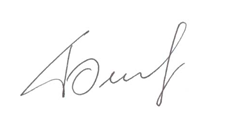 Научный руководитель, 	       Белов С.А.к.ю.н., доцент